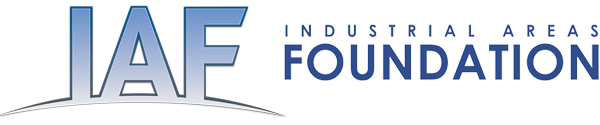 September 21, 2016DearWe are faith and community leaders representing local non-partisan community organizations in twenty-two states and the District of Columbia.  These local organizations are a partnership between local community institutions and the Industrial Areas Foundation, the nation’s oldest and largest network of organizers.For over twenty-two years our network has been engaged in developing local citizens organizations in Louisiana.  Today our sister organizations represent over 250 institutions spread across the state with over 250,000 members.  Together Baton Rouge, Northern and Central Louisiana Interfaith and our state network, Together Louisiana have been assisting in the immediate response to the floods but are also working with Gov. John Bel Edwards and his staff and our congressional delegation to deal with the recovery, both immediate and long-term.We need your immediate assistance in seeking support for a bi-partisan request for a $2.6 billion dollar appropriation of Community Development block grant funds for Housing and Infrastructure Repair.   $1.3 billion of the requests will be for Housing and $1.3 billion for Infrastructure.  Gov. John Bel Edwards made this request to President Obama and it has been included in the President’s Continuing Resolution request.  It has the support of the entire Louisiana Delegation.  This request will need to be acted on immediately.  These funds will supplement FEMA Funds that are already in motion and will allow the state to address the historic magnitude of the loss and destruction caused by these floods.Attached to this letter is a briefing from Gov. Edwards regarding the magnitude of crisis that has hit Louisiana.  The Summary also includes other federal aid that will be needed to address these historic floods.  It is important to note that some of this is already in progress.Thank your for your consideration and support.  Our leaders will be in touch with your staff immediately to follow-up on this request.On behalf of the Industrial Areas Foundation Network of Organizations,Rev. David K. Brawley			Bishop Ronnie Crudup Sr.St. Paul Community Baptist 			New Horizon Church InternationalEast Brooklyn Congregations		Working Together Jackson	Brooklyn NY					Jackson MSRev. Lee T. Wesley				Rev. Barbara JarrellCommunity Bible, Plymouth Rock		All Souls UnitarianTogether Baton Rouge			Northern and Central LA InterfaithBaton Rouge LA				Shreveport LARev. James B. Johnson			Fr. Dan O’ConnorNew Light Baptist				Our Lady of Prompt SuccorNorthern and Central LA Interfaith		Northern and Central LA InterfaithMonroe LA					Alexandria LARev. Michael D. Wilker			Rev. Dr. David GortnerLutheran Church of the Reformation	Virginia Theological SeminaryWashington Interfaith Network		VOICEWashington DC				Alexandria VARev. Dan Smith				Rev. Dr. Bette Jo KauffmanFirst Cambridge UCC 			Episcopal Diocese of Western LAGreater Boston Interfaith			Northern and Central LA InterfaithCambridge MA				Monroe LARev. Anthony L. Bennett			Fr. James C. Manship Mount Aery Baptist Church			St. Rose of Lima CatholicCONNECT					CONNECTBridgeport CT				New Haven CT				Rabbi Joshua Caruso 				Rev. Richard Gibson Ansche Chesed Fairmount Temple		Elizabeth BaptistGreater Cleveland Congregations		Greater Cleveland CongregationsCleveland OH					Cleveland OHRev. Jessica Lambert				Ms. Heather SparksSt. Paul Lutheran				PresidentNew Jersey Together				Voice Education FundJersey City NJ					Oklahoma City OKJudith Trachtenberg				Pastor Getulio CruzCongregation B’nai Jeshurun 		Iglesia Monte Sion		Manhattan Together				Manhattan TogetherNew York NY					New York NYDr. C.S. Gordon JR				Rev. Shawn MosesLA Missionary Baptist Convention		First Grace UMCTogether Louisiana				Together LouisianaNew Orleans LA				New Orleans LARev. Robert Davis				Mr. Shakeel Syed, Holy Cross Lutheran				Islamic Foundation NorthLake County United				Lake County UnitedLibertyville IL					Libertyville ILRev. Jean Dow				Mr. Bob ConnollyImmanuel Presbyterian			The James CompanyCommon Ground				Common GroundMilwaukee WI				Milwaukee WIMs. Maria Ibarra				Rev. Mike SolbergDowners Gove Society of Friends		Union Church of HinsdaleDupage United				Dupage UnitedDowners Grove IL				Hinsdale ILMs. Kathy Pierson 				Mr. Michael KnightGrace UMC					St. Joseph CatholicLake County United				Lake County UnitedLake Bluff IL					Libertyville ILRev. Alonzo Perry Sr.				Rev. Herb Reynolds DavisNew Hope Missionary Baptist 		Nehemiah Christian CenterNew Jersey Together				Durham CANJersey City NJ					Durham NCRev. Susan Dunlap				Ms. Mary Jo HuckFirst Presbyterian				St. Nicholas CatholicDurham CAN					Justice UnitedDurham NC					EvanstonMs. DiAne Boese				Rabbi John Linder Good Shepherd Lutheran			Temple SolelJustice United					Valley Interfaith ProjectOak Park IL 					Paradise Valley AZRev. Martha Seaman				Rev. John OgletreeEpiscopal Diocese of AZ			First Metropolitan ChurchValley Interfaith Project			TMOPhoenix AZ					Houston TX	The Rev. Paige Getty				Ms. Okolo RashidUnitarian Universalist 			International Museum CulturesPATH						Working Together JacksonColumbia MD					Jackson MSRev. Nancy Ladd				Rev. Robert TurnerRiver Road Unitarian Universalist		St. John Baptist Church	Action in Montgomery			PATHBethesda MD					Columbia MD		Fr. Walter D’Heedene 			Rev. Leah Sandwell-Weiss Episcopal	Sacred Heart Catholic			St. Philip in the Hills EpiscopalCOPS/Metro Alliance				Pima County Interfaith CouncilSan Antonio TX				Tucson, AZMr. Ernie Lujan				Ms. Karen Dorn-Steele		Santa Cruz Catholic				Unitarian Universalist Church of SpokanePima County Interfaith Council		Spokane AllianceTucson AZ					Spokane WAMr. Jason Benway 				Rev. Sarah IsaksonIBEW Local 73				St. Raphael in the Valley Episcopal-LutheranSpokane Alliance				Southern Arizona InterfaithSpokane WA					Benson AZMs. Clara Dupnik 				Rev. Tom TuremanOur Lady of Fatima Catholic			Holy Trinity CatholicSouthern Arizona Interfaith			Pima County Interfaith Civic Education Org.Tucson AZ					Tucson AZDeaconess Marjie Hrabe			Ms. Delores BaileySt. Mark’s UMC				EmPOWERment Inc.Pima County Interfaith Education Org.	Orange County Justice UnitedTucson, AZ					Chapel Hill NCDr. Molly DeMarco				Rev. Theron JacksonOrange County Transit Advocates		Morningstar Missionary BaptistOrange County Justice United		Northern and Central LA InterfaithChapel Hill NC				Shreveport LARev. Davis Price				Ms. Delores De AvilaFirst Presbyterian				Sacred Heart CatholicWest Texas Organizing Strategy		EPISO/Border InterfaithLubbock TX					El Paso TXFr. Albert Zanata				Rabbi Samuel RoseAssumption Catholic				Congregation Beth Israel	The Metropolitan Organization		Austin InterfaithHouston TX					Austin TXMs. Esmeralda Rodriguez’s  			Sr. Consuelo TovarSt. Timothy Catholic				Daughters of Charity	COPS/Metro Alliance				COPS/Metro AllianceSan Antonio TX				San Antonio TXMs. Sandra Fuentes				Fr. Daniel KellySacred Heart Catholic			St. Joseph CatholicBorder Interfaith				Arlington-Mansfield Sponsoring Comm.Del Rio TX					Arlington TXRabbi Susan Leider				Rev. Linda Baker			Congregation Kol Shofar			Mays Chapel CMEBay Area Organizing Committee		Northern and Central LA InterfaithSan Francisco CA				Ruston LA	Rabbi Malcolm Cohen			Rev. Dennis HutsonTemple Sinai					Advent UMCNevadans for the Common Good		Nevadans for the Common GoodLas Vegas NV					Las Vegas NVReverend Anthony Hill			Pastor Kari CollinsSt. Luke’s CME				Parkview UCCMetro Denver/Front Range 			Metro Denver/Front Range Denver CO					Denver COZeik Saidman					Rev. Michael FronkB’nai Havurah				First Christian Church PomonaMetro Denver/Front Range 			Inland Communities Organizing NetworkDenver CO					Pomona CAFr. Richard Edward Helmer			Ms. Peggy GoodsChurch of Our Savior				St. Brigid Catholic Church
Bay Area Organizing Committee		One LA-IAFMill Valley CA					Los Angles CABishop Douglas Miles			Rev. Glenna HuberKoinonia Baptist				Episcopal Diocese of MDBUILD					BUILDBaltimore MD					Baltimore MDRev. Andrew Foster Connors			Ms. Martina O’Sullivan	Brown Memorial/Park Ave. Presbyterian	Resurrection CatholicBUILD					COPABaltimore MD					Watsonville CAMr. Barry Lachman				Mr. Myron KnudsonTemple Shalom				King of Glory LutheranDAI						DAIDallas TX					Dallas TX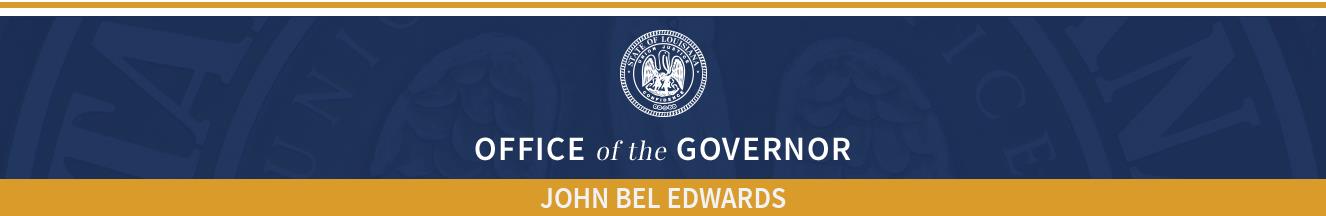 LOUISIANA CONGRESSIONAL FLOOD BRIEFINGFlooding Events.The August flooding event was the largest weather event in a generation, with the National Weather Service designating “1,000-year” rainfall levels occurring over a 48-hour period. Based on rainfall accumulations, an unprecedented 4 trillion gallons of rain fell across southern Louisiana, the equivalent to the amount of water discharged by the Mississippi River into the Gulf of Mexico over the course of 80 days. Numerous waterways reached record flood levels, with extensive flooding outside the FEMA special flood hazard zones.Louisiana experienced severe storms and flooding events in both March and August 2016. In March, more than 29,000 homes were damaged or destroyed; damage from the August floods impacted over 60,000 homes, and that number is expected to rise as high as 150,000 as Individual Assistance registrations and inspections continue. Economic Impact.Louisiana Economic Development (LED) partnered with Louisiana State University (LSU) to conduct an assessment of economic damages resulting from the August 2016 Louisiana flooding event, with primary economic damages consisting of a loss of economic activity, property damages to residences, businesses, and damage to governmental infrastructure. Key details are:At the peak, 19,900 Louisiana businesses or roughly 20% of all Louisiana businesses were disrupted by the flooding event. A disruption of 278,500 workers or 14% of the Louisiana workforce occurred at the peak of the flooding event.An economic loss is estimated at roughly $300 million in labor productivity and $836 million in terms of value added during the period immediately surrounding the flood.Approximately 6,000 businesses experienced flooding. Over 109,000 housing units flooded in Louisiana. Of these units, just over 77,000 were owner occupied homes, 22,000 were renter occupied units, and roughly 10,000 were vacant units.Residential property damage to structures is estimated to be between $3.5 and $7.4 billion. The LSU Ag Center estimates Louisiana agricultural losses of over $110 million.Over 90,000 automobiles were damaged with just over 60,000 insured with almost $380 million in damages.Federal Relief.I have communicated to President Obama (letters enclosed) and the Louisiana Congressional Delegation our request for assistance to rebuild Louisiana after the March and August flooding events. I ask that you carefully consider our request for assistance, which is broadly outlined as follows: Community Development Block Grant. The sense of resiliency of the people of Louisiana is strong despite the devastation of the March and August flooding events. With a fragile state budget and millions in residential, commercial, and infrastructure damages, a significant gap will exist between available funds and the cost to rebuild. I ask that Congress support a supplemental appropriation of $2 billion in Community Development Block Grant Disaster Recovery (CDBG-DR) funds. Without an appropriation of CDBG-DR funds, many neighborhoods and communities will not be able to recover. Hazard Mitigation Funds. This “1,000-year” flooding event will not result in the issuance of new flood maps, nor will the homes and businesses not in flood zones need to be elevated. This confirmation by FEMA Administrator Fugate will allow the state to focus on large scale and community based mitigation projects, such as the Comite River Diversion Project. I ask that Congress support the state’s request to allocate $125 million to the Army Corps of Engineers to construct this critical flood protection project. FHWA Emergency Highway Funding.  To help Louisiana respond to this disaster, the Emergency Relief funding backlog must be cleared. By clearing this $724 million backlog, Louisiana would be able to receive $14 million from the March 2016 flood and up to $25 million for this most recent flood to assist our state in addressing critical infrastructure needs. Social Services Disaster Block Grant. The state’s historic floods are expected to take a toll on the mental health of Louisiana’s citizens, whether directly or indirectly affected by the disasters. The disruption in child care services across the state has placed pressure on the price of these services, making it more challenging for parents to secure quality child care for their children at an affordable cost. Further, hundreds of children and families served by our state were displaced as a result of having their homes destroyed or damaged due to floodwaters. The state of Louisiana will seek $100 million in Social Services Disaster Block Grant funding to support the social services needs of our local communities.  Tax Relief. I ask for your support in providing tax incentives and relief for the families impacted by the March and August flooding events. Such measures that should be considered include expanded low-income housing tax credits, increased rehabilitation tax credits to help restore commercial buildings, employer provided housing incentives, and below-market mortgages in the disaster areas, to name a few. 